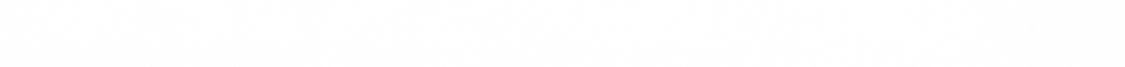 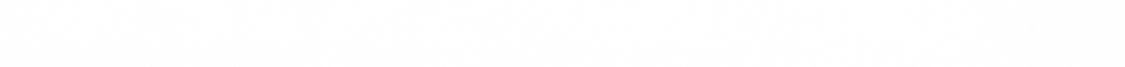 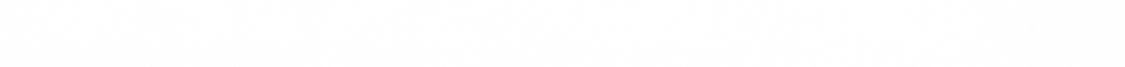 SundayMondayTuesdayWednesdayThursdayFridaySaturday1234567891011121314First day of school.Contour line practice15Finish Contour line 12 successful compositions16SyllabusComposition explanation with grid and rule of 3rds/triad 171819Essential ?sSketch out composition for drawingExplain SB20Colored pencil demo and blending practice21Studio day22Project dueAssessmentSb 1 & fee dueExplanation of final and photo taking23No School242526Teach proper clean up for various materialsEssential ?s 27 Start mixed media project28Studio day29Studio day30Sb 2 dueNon-objective ex with Kandinsky Give prompt for part 231August2016August2016August2016August2016Notes:Notes:Notes:SundayMondayTuesdayWednesdayWednesdayThursdayThursdayFridaySaturday2No school3Studio day to start part 24Studio day5Studio day6Project dueAssessmentSb 3 due789essential ?sshow imagesthey brainstorm power of imagesdiscussion10explain color reduction VideoSketch11Transfer to lino Cutting demo12Studio day13Studio day/print first layerSb4 due141516Studio day17 Studio day18Studio day19Studio day20Studio daySb due 5212223Studio da24Studio day25Studio day26studio day changing from paper reliefs to cardboard/matboard relief portraits.Project promptSketches OR FINISH PRINTS25Prints dueSb due 6transfer drawings to board and start building up layers Xacto demo2627282930september2016september2016september2016september2016Notes:Notes:Notes:SundayMondayTuesdayWednesdayWednesdayThursdayThursdayFridaySaturdayNo sb this weekSTUDIO DAY1studio day2Studio day3Fall Break4Fall Break567Studio day8Studio day9Studio day10Studio day11relief duedisplaySb 6 due121314Research ways to do figure drawingHeads pptPractice with dolls15Figure dolls timed drawings16Gesture drawings on tables17Timed gestures on tables18Sb 7 due  foreshortening video192021Foreshortening on tablesTake photos for shortened drawings22give photos out, start drawing23studio day24studio day25Sb due 8studio day262728Drawings due29Watercolor exercises30Watercolor demo31Pass out reference photosTape new compositionsketch start paintingSb 9 dueoctober2016october2016october2016october2016Notes:Notes:Notes:SundayMondayTuesdayWednesdayWednesdayThursdayThursdayFridaySaturdayPortraits dueWatercolor exercises1Watercolor demoSB 10 due234Pass out reference photosTape new composition5Finish transferring drawing and start painting66Studio day7Studio day8Studio daySB 11 due91011Studio day12Studio day1313Studio dayWatercolor painting due14Demo woodburning and have students create a sketch15SB 12 due Practice wood burning161718Start projectNo SB19Studio day2020Thanksgiving break/no school21Thanksgiving break22Thanksgiving break232425Studio day26Studio day2727Studio day28Studio day29SB13 dueWood-burning due30November2016November2016November2016November2016Notes:Notes:Notes:SundayMondayTuesdayWednesdayWednesdayThursdayThursdayFridaySaturday12Essential ?sResearch functional artWorksheet3Show ppt and give prompt for functional clay clockssketch44Clay demo with slabs and clay techniquesStart on their own5Studio day6Studio daySB 14 due789Studio day10Studio dayDemo how to install clock kits and brackets1111Studio dayDemo how to clean up and smooth clay12Project due13Last day for make-up work due Lab day for finalSB 15 due141516Finals Clean drawers during regular class meeting17Finals1818Finals 19Christmas Break20Christmas Break212223Christmas Break24Christmas Break2525Christmas Break26Christmas Break27Christmas Break28293031december2016december2016december2016december2016Notes:Notes:Notes:SundayMondayTuesdayWednesdayWednesdayThursdayThursdayFridaySaturdayChristmas BreakChristmas BreakChristmas Break1Christmas Break2Essential ?sStop-motion and class discussionGroupings/brainstorm3No SB duestart backgrounds and characters456Studio day7Studio day88Studio day9Studio day10Studio daySb 1 due111213Studio day14Studio day1515Studio day16Studio day17Sb 2 dueMovies dueMovie viewing party181920NO School21Essential ?sCollograph explanation, videos, & ex. Sketching2222Sketch on matte board and varnishDemo cutting23Studio dayCut plates24SB 3 dueCut plates252627studio dayvarnish28studio dayDemo printing2929Studio day30Studio day31January2017January2017January2017January2017Notes:Notes:Notes:SundayMondayTuesdayWednesdayWednesdayThursdayThursdayFridaySaturdaySb 4 dueStudio day123Add Mixed media with prints4Studio day55Mat demoHave students measure and draw on the back of their matboard where to cut6Start Mat Cutting 7Sb 5 dueCollographs and mixed media prints are due-all need to be matted8910Acrylic pptBlock in, middle, finish methodBring in old toy11Block insUse powerpoint with the 4 landscapes. Do block ins for all four1212MiddleAdd middle to all four13FinishAdd finish to all four14Put landscapes on screen and let them finishPractice paintingsSb 6 due151617Project explanation and prompt for Toy Still life paintingsSketch18No School1919Start painting20Studio day21Studio daySb 7 due222324Studio day25Studio day2626Studio day27Paintings dueArtist statement28february2017february2017february2017february2017Notes:Notes:Notes:SundayMondayTuesdayWednesdayWednesdayThursdayThursdayFridaySaturdayEssential ?sFunctional art discussion vs steam punkList criteriaSb 8 due123Project explanationPromptSketch and approval4Studio day55Studio day6Studio day7Studio daySb 9 due8910Studio day11Studio day1212Studio day13Project dueassessment14No school/ possible make up daySB 10 due1516173 point perspectiveDemo and practice18Practice 3 point perspective- draw from a reference photo1919Class drawing dueShow ppt and rubric for 3 pt. perspective project20Paint expressive background21Sb 11 dueAssign buildingDo practice sketch222324Transfer sketch onto painted paper25Demo of how to paint expressive lines with cardboard edges, etc.Start painting buildings26262728Sb 12 due293031march2017march2017march2017march2017Notes:Notes:Notes:SundayMondayTuesdayWednesdayWednesdayThursdayThursdayFridaySaturdayNo school spring break1No school spring breakNo school spring break2No school spring break3No school spring break4No school spring break567Essential ?sChoose child for memory project or personGrid drawing or light table8Grid drawingOr light table to transfer portraits to paper99Under painting 10midtones11Studio daySb 13 due121314 Midtones15Highlights1616Highlights17Studio day18Studio daySb 14 due192021Hair and clothes22Studio day2323Studio day24Studio day25Sb 15 duePaintings duePhotograph artwork and students for memory project262728Show ppt and rubric for glass mosaicsSketch plans29Put sketch in frame and seal3030April2017April2017April2017April2017Notes:Notes:Notes:SundayMondayTuesdayWednesdayWednesdayThursdayThursdayFridaySaturdayGlass demo1Studio day2Sb 16 dueStudio day345 Studio day6Studio day77Studio day8Studio day9Studio day SB 17 due101112Studio day13Start grouting1414 Studio day15Studio day16Last day for make up workSB 18 dueProject due171819Clean roomAnd drawers20No school/election day2121Lab for presentations22 Finals23finals242526No school Memorial day27Tentative last day of schoolFinals2828Possible make up day29Possible make up day3031may2017Notes: